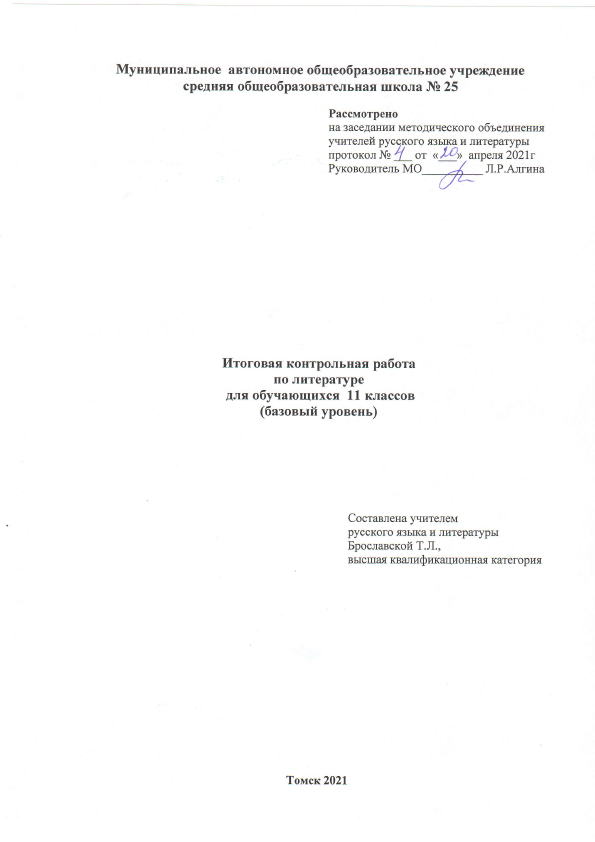 Пояснительная запискаЗадания, включенные в итоговую контрольную работу по литературе, составлены с учетом обязательного минимума литературного образования. Разработка адресована в первую очередь учителям, работающим в старших классах общеобразовательных учреждений. Она может быть использована как при повторении пройденного материала в конце учебного года, так и для проведения промежуточной аттестации по литературе в 11 классе. В каждый вариант включены различные как по форме предъявления, так и по уровню сложности задания, выполнение которых выявляет уровень усвоения учащимися основных элементов содержания разных разделов курса литературы, степень сформированности предметных компетенций и метапредметных навыков. Содержание и структура контрольной работы дают возможность проверить знание учащимися содержательной стороны курса (истории и теории литературы), а также необходимый комплекс предметных умений. В итоговую работу входят следующие типы заданий:- задания закрытого типа тестового характера;- задания на установку соответствия; - задания открытого типа; - задания, требующие развёрнутого ответа.Общая структура части 1 подчинена задаче широкого содержательного охвата литературного материала.  Часть 2 построена на проверке умений использовать понятийный аппарат современного литературоведения в процессе интерпретации художественных произведений и определять наиболее существенные особенности языка изучаемого художественного произведения. Часть 3 - проверяет умения обучающегося выстраивать прямой аргументированный  связный ответ на проблемный вопрос  с опорой на текст произведения и с учётом авторской позиции и идейной концепции литературного произведения.Итоговая контрольная работа по литературе. 11 классI вариантЧасть 11.Соотнесите фамилии писателей и поэтов с их полным именем1) Бунин                                                                         (А) Евгений Иванович2) Мандельштам                                                            (Б) Иван Алексеевич                  3) Замятин                                                                      (В) Осип Эмильевич4) Булгаков                                                                     (Г) Михаил Афанасьевич 2. Соотнесите жанры и авторов данных произведений 1)Стихотворение                  (А) «Реквием»                                           (Д) М.Шолохов2) Рассказ                              (Б) «Тихий Дон»                                        (Е)  С.Есенин3) Эпопея                              (В) «Один день Ивана Денисовича»       (Ж) А.Ахматова4) Поэма                                (Г) «Собаке Качалова»                             (З) А.Солженицын     3. Кто автор и герои указанных произведений?1) «Тихий Дон»                                 (А) В.Кондратьев                  (Д) Бездомный                                                                            2) «Мастер и Маргарита»             (Б) М.Шолохов                      (Е) Желтков                                    3) «Гранатовый браслет»             (В) М.Булгаков                      (Ж) Мелехов                                                                                 4) «Сашка»                                        (Г) А.Куприн                          (З) Зина4.  Определите литературное направление (течение) и авторов данных произведений1) Футуризм                            (А) «Старуха Изергиль»                        (Г) В.Маяковский                    2) Неоромантизм                    (Б) «Шестое чувство»                           (Д) Н.Гумилев3) Акмеизм                              (В) «Облако в штанах»                          (Е) М.Горький5. Прекрасная Дама, Незнакомка, Кармен – это образы поэзии6. Этот писатель не закончил даже гимназии, но был прекрасно образован благодаря своей силе и настойчивости. Большую часть жизни он провел в эмиграции во Франции, но постоянно писал только о России, только на русском языке. Главная тема произведений этого писателя – любовь. Назовите имя писателя.1) А.Куприн            2) М.Горький               3) И.Бунин            4) В.Набоков 7. Кому из русских писателей начала XX века была присуждена Нобелевская премия?1) А.Блоку               2) А.Куприну                3) А.Чехову           4) И.Бунину8.Определите художественное средство выразительности, которое В.Маяковский использует в данном примере: «Гриб. / Грабь. / Гроб. / Груб»?1) метафора             2) ассонанс                    3) сравнение           4) эпитет        9.Узнайте персонажа рассказа А.Куприна по портретному описанию: «… тучный, высокий, серебряный старец… У него было большое, грубое, красное лицо с мясистым носом…, чуть-чуть презрительным выражением в прищуренных глазах, расположенных лучистыми полукругами…». 	10. Каким персонажам пьесы М.Горького «На дне» принадлежат следующие слова:	1) «Шум  - смерти не помеха»           2) «Когда труд  - обязанность, жизнь – рабство»	3) «Ни одна блоха не плоха: все черненькие, все прыгают»    4) «Не любо – не слущай, а врать не мешай»Часть 2Прочитайте приведённый ниже фрагмент произведения и выполните задания 1-7. Мелеховский двор — на самом краю хутора. Воротца со скотиньего база ведут на север к Дону. Крутой восьмисаженный спуск меж замшелых в прозелени меловых глыб, и вот берег: перламутровая россыпь ракушек, серая изломистая кайма нацелованной волнами гальки и дальше — перекипающее под ветром вороненой рябью стремя Дона. На восток, за красноталом гуменных плетней, — Гетманский шлях, полынная проседь, истоптанный конскими копытами бурый, живущо́й придорожник, часовенка на развилке; за ней — задернутая текучим маревом степь. С юга — меловая хребтина горы. На запад — улица, пронизывающая площадь, бегущая к займищу.В предпоследнюю турецкую кампанию вернулся в хутор казак Мелехов Прокофий. Из Туретчины привел он жену — маленькую, закутанную в шаль женщину. Она прятала лицо, редко показывая тоскующие одичалые глаза. Пахла шелковая шаль далекими неведомыми запахами, радужные узоры ее питали бабью зависть. Пленная турчанка сторонилась родных Прокофия, и старик Мелехов вскоре отделил сына. В курень его не ходил до смерти, не забывая обиды.Прокофий обстроился скоро: плотники срубили курень, сам пригородил базы для скотины и к осени увел на новое хозяйство сгорбленную иноземку-жену. Шел с ней за арбой с имуществом по хутору — высыпали на улицу все от мала до велика. Казаки сдержанно посмеивались в бороды, голосисто перекликались бабы, орда немытых казачат улюлюкала Прокофию вслед, но он, распахнув чекмень, шел медленно, как по пахотной борозде, сжимал в черной ладони хрупкую кисть жениной руки, непокорно нес белесо-чубатую голову, — лишь под скулами у него пухли и катались желваки да промеж каменных, по всегдашней неподвижности, бровей проступил пот.С той поры редко видели его в хуторе, не бывал он и на майдане. Жил в своем курене, на отшибе у Дона, бирюком. Гутарили про него по хутору чудно́е. Ребятишки, пасшие за прогоном телят, рассказывали, будто видели они, как Прокофий вечерами, когда вянут зори, на руках носил жену до Татарского, ажник, кургана. Сажал ее там на макушке кургана, спиной к источенному столетиями ноздреватому камню, садился с ней рядом, и так подолгу глядели они в степь. Глядели до тех пор, пока истухала заря, а потом Прокофий кутал жену в зипун и на руках относил домой. Хутор терялся в догадках, подыскивая объяснение таким диковинным поступкам…(М.А. Шолохов, «Тихий Дон»)Ответами к заданиям 1-7 являются слово, или словосочетание, или последовательность цифр.1. Назовите жанр, к которому относится произведение М.А. Шолохова «Тихий Дон».2. Приведённый фрагмент открывает повествование, знакомя читателя с местом действия и предысторией семьи Мелеховых. Как называется эта композиционная часть произведения?3. В начале фрагмента даётся описание берега Дона. Каким термином обозначается описание природы в художественном произведении?4. Установите соответствие между персонажами «Тихого Дона» и их характеристиками.К каждой позиции первого столбца подберите соответствующую позицию из второго столбца.5. Как называется средство характеристики персонажа, основанное на описании его внешности (см. описание турчанки, жены Прокофия)?6. Какое художественное средство использует автор, описывая поведение Прокофия («шёл медленно, как по пахотной борозде»)?7. Как называется литературное направление, принципы которого нашли своё воплощение в шолоховской прозе?Часть 3Дайте прямой связный ответ на вопросы 1 и 2 (примерный объём – 5–10 предложений). Опирайтесь на авторскую позицию, при необходимости излагайте свою точку зрения. Аргументируйте ответ, опираясь на текст произведения.Выполняя задание 2, подберите для сопоставления два произведения разных авторов (в одном из примеров допустимо обращение к произведению того автора, которому принадлежит исходный текст); укажите названия произведений и фамилии авторов; обоснуйте Ваш выбор и сопоставьте произведения с предложенным текстом в заданном направлении анализа.Ответы записывайте чётко и разборчиво, соблюдая нормы речи.1. Какую роль в формировании духовного мира Григория сыграла семья Мелеховых? (По роману М.А. Шолохова «Тихий Дон»)2. «Мысль семейная» в произведениях русской литературы.Итоговая контрольная работа по литературе. 11 классII вариантЧасть 11.Соотнесите фамилии писателей и поэтов с их полным именем1) Шолохов                                                                             (А) Анна Андреевна2) Цветаева                                                                              (Б) Марина Ивановна                  3) Ахматова                                                                             (В) Александр Трифонович4) Твардовский                                                                        (Г) Михаил Александрович 2. Соотнесите жанры и авторов данных произведений 1)Стихотворение             (А) «А вы могли бы?»                                    (Д) И.Бунин2) Рассказ                         (Б) «Вишнёвый сад»                                       (Е) С.Есенин3) Пьеса                            (В) «Господин из Сан-Франциско»              (Ж) А.Чехов4) Поэма                           (Г) «Анна Снегина»                                        (З) В.Маяковский     3. Кто автор и герои указанных произведений?1) «Гранатовый браслет»                 (А) М.Горький               (Д) Воланд                                                                            2) «Мастер и Маргарита»                (Б) А.Куприн                  (Е) Ларра                                  3) «Старуха Изергиль»                     (В) М.Булгаков              (Ж) Мелехов                                                                                   4) «Тихий Дон»                                    (Г) М.Шолохов              (З) Желтков4.  Соотнесите литературное направление (течение) с  его манифестом и представителем1) Футуризм           (А) «Наследие символизма и акмеизм»             (Г) И. Северянин                  2) Акмеизм             (Б) «Пощёчина общественному вкусу»             (Д) В.Брюсов3) Символизм        (В) «О причинах упадка и о новых                (Е) С.Городецкий                  течениях современной русской литературы»   5. О каком трагическом событии извещает ночлежников Барон в финале пьесы М. Горького «На дне»?6. Кто из поэтов осмелился напрямую обвинить И.В.Сталина в геноциде собственного народа?1)В. Хлебников   2) К.Бальмонт   3) О.Мандельштам   4) Н. Гумилёв7. Кто из русских писателей начала XX века получил известность как переводчик зарубежной классики?1) М.Горький       2) И.Бунин         3) А.Куприн             4) Л.Андреев8. Определите художественное средство выразительности, которое С.Есенин использует в данном примере для создания образа природы:Бела берёзаПод моим окномПринакрылась снегом,Точно серебром.Эпитет           2) олицетворение    3) оксюморон        4) метафорическое сравнение9. Узнайте персонажа рассказа И.Бунина: «…Он был твёрдо уверен, что имеет полное право на отдых, на удовольствия, на путешествие во всех отношениях отличное…».10. Каким персонажам пьесы М.Горького «На дне» принадлежат следующие слова:	1) «Во что веришь – то и есть»  2) «Ложь – религия рабов и хозяев! Правда – бог свободного человека»	3) «… снаружи как себя не раскрашивай, все сотрётся…»  4) «Люди все живут… как щепки по реке плывут»Часть 2 Прочитайте приведённый ниже фрагмент произведения  и выполните задания 1-7       Она несла в руках отвратительные, тревожные желтые цветы. Черт их знает, как их зовут, но они первые почему-то появляются в Москве. И эти цветы очень отчетливо выделялись на черном ее весеннем пальто. Она несла желтые цветы! Нехороший цвет. Она повернула с Тверской в переулок и тут обернулась. Ну, Тверскую вы знаете? По Тверской шли тысячи людей, но я вам ручаюсь, что увидела она меня одного и поглядела не то что тревожно, а даже как будто болезненно. И меня поразила не столько ее красота, сколько необыкновенное, никем не виданное одиночество в глазах! 
      Повинуясь этому желтому знаку, я тоже свернул в переулок и пошел по ее следам. Мы шли по кривому, скучному переулку безмолвно, я по одной стороне, а она по другой. И не было, вообразите, в переулке ни души. Я мучился, потому что мне показалось, что с нею необходимо говорить, и тревожился, что я не вымолвлю ни одного слова, а она уйдет, и я никогда ее более не увижу... 
      И, вообразите, внезапно заговорила она: 
      - Нравятся ли вам мои цветы? 
      Я отчетливо помню, как прозвучал ее голос, низкий довольно-таки, но со срывами, и, как это ни глупо, показалось, что эхо ударило в переулке и отразилось от желтой грязной стены. Я быстро перешел на ее сторону и, подходя к ней, ответил: 
      - Нет. 
      Она поглядела на меня удивленно, а я вдруг, и совершенно неожиданно, понял, что я всю жизнь любил именно эту женщину! Вот так штука, а? Вы, конечно, скажете, сумасшедший? 
      - Ничего я не говорю, - воскликнул Иван и добавил: - Умоляю, дальше! 
      И гость продолжал: 
      - Да, она поглядела на меня удивленно, а затем, поглядев, спросила так: 
      - Вы вообще не любите цветов? 
      В голосе ее была, как мне показалось, враждебность. Я шел с нею рядом, стараясь идти в ногу, и, к удивлению моему, совершенно не чувствовал себя стесненным. 
      - Нет, я люблю цветы, только не такие, - сказал я. 
      - А какие? 
      - Я розы люблю. 
      Тут я пожалел о том, что это сказал, потому что она виновато улыбнулась и бросила свои цветы в канаву. Растерявшись немного, я все-таки поднял их и подал ей, но она, усмехнувшись, оттолкнула цветы, и я понес их в руках. 
      Так шли молча некоторое время, пока она не вынула у меня из рук цветы, не бросила их на мостовую, затем продела свою руку в черной перчатке с раструбом в мою, и мы пошли рядом. 
      - Дальше, - сказал Иван, - и не пропускайте, пожалуйста, ничего. 
      - Дальше? - переспросил гость, - что же, дальше вы могли бы и сами угадать. - Он вдруг вытер неожиданную слезу правым рукавом и продолжал: - Любовь выскочила перед нами, как из-под земли выскакивает убийца в переулке, и поразила нас сразу обоих! 
      Так поражает молния, так поражает финский нож! 
      Она-то, впрочем, утверждала впоследствии, что это не так, что любили мы, конечно, друг друга давным-давно, не зная друг друга, никогда не видя, и что она жила с другим человеком, и я там тогда... с этой, как ее... 
      - С кем? - спросил Бездомный. 
      - С этой... ну... этой, ну... - ответил гость и защелкал пальцами. 
      - Вы были женаты? 
      - Ну да, вот же я и щелкаю... на этой... Вареньке, Манечке... нет, Вареньке... еще платье полосатое... музей... впрочем, я не помню. 
      Так вот она говорила, что с желтыми цветами в руках она вышла в тот день, чтобы я наконец ее нашел, и что если бы этого не произошло, она отравилась бы, потому что жизнь ее пуста. 
      Да, любовь поразила нас мгновенно. Я это знал в тот же день уже, через час, когда мы оказались, не замечая города, у кремлевской стены на набережной. 
      Мы разговаривали так, как будто расстались вчера, как будто знали друг друга много лет. На другой день мы сговорились встретиться там же, на Москве-реке, и встретились.
                                                                                             М. Булгаков. «Мастер Маргарита»
Ответом к заданиям 1– 7 является слово, или словосочетание, или  последовательность цифр.1.Назовите род литературы, к которому принадлежит произведение М. Булгакова. «Мастер и Маргарита»
2. Как зовут героиню, о которой рассказывает Ивану гость?
3. В приведённом фрагменте герои общаются между собой, обмениваясь репликами. Как называется данный вид речи?
4. «Любовь выскочила перед нами, как из-под земли выскакивает убийца в переулке, и поразила нас сразу обоих!» Как называется такое средство выразительности в художественном тексте?
5. Назовите жанр, к которому принадлежит произведение М. Булгакова. «Мастер и Маргарита»
6. Как зовут странного гостя в приведенном фрагменте?
7. Как называется образная характеристика предмета или явления, основанная на использовании выразительных или эмоционально окрашенных определений («Она несла в руках отвратительные, тревожные желтые цветы»)
Часть 3Дайте прямой связный ответ на вопросы 1 и 2 (примерный объём – 5–10 предложений). Опирайтесь на авторскую позицию, при необходимости излагайте свою точку зрения. Аргументируйте ответ, опираясь на текст произведения.Выполняя задание 2, подберите для сопоставления два произведения разных авторов (в одном из примеров допустимо обращение к произведению того автора, которому принадлежит исходный текст); укажите названия произведений и фамилии авторов; обоснуйте Ваш выбор и сопоставьте произведения с предложенным текстом в заданном направлении анализа.Ответы записывайте чётко и разборчиво, соблюдая нормы речи.1. Какую роль в судьбе главных героев романа сыграла их встреча в московском переулке?
2. Каких героев русской литературы, как и персонажей романа Булгакова, «воскресила любовь»? ОТВЕТЫВАРИАНТ 1Часть 11Б, 2В, 3А, 4Г1ГЕ, 2ВЗ, 3 БД, 4АЖ1БЖ, 2ВД, 3ГЕ, 4АЗ1ВГ, 2АЕ, 3БД4342Генерал Аносов, «Гранатовый браслет»1- Бубнов, 2 – Сатин, 3- Лука, 4- БаронЧасть 2Роман-эпопеяПрологПейзажА-2, Б-4, В -1ПортретСравнениеРеализмВАРИАНТ 2Часть 11Г, 2Б, 3А, 4В1АЗ, 2ВД, 3БЖ, 4ГЕ1БЗ, 2ВД, 3АЕ, 4ГЖ1БГ, 2АЕ, 3ВД,3324Господин из Сан- Франциско1 –Лука, 2 – Сатин,  3- Бубнов, 4 -БубновЧасть 2ЭпосМаргаритаДиалогСравнениеРоманМастерЭпитетОценка выполнения заданий части 3, требующих написания развёрнутого ответа, определяется экспертным путём.КРИТЕРИИ ОЦЕНИВАНИЯ части 3 (задание 1)1.Глубина приводимых суждений и убедительность аргументова) учащийся даёт прямой связный ответ на вопрос, опираясь на авторскую позицию; при необходимости формулирует свою точку зрения; убедительно обосновывает свои тезисы; подтверждает свои мысли текстом; не подменяет анализ пересказом текста; фактические ошибки и неточности отсутствуют - 3 БАЛЛАб) учащийся даёт прямой связный ответ на вопрос, опираясь на авторскую позицию, при необходимости формулирует свою точку зрения, не подменяет анализ пересказом текста,но при ответе не все тезисы убедительно обосновывает; и/или допускает 1 фактическую ошибку- 2БАЛЛАв)  учащийся понимает суть вопроса,ноне даёт прямого ответа на вопрос;и/или не опирается на авторскую позицию, ограничиваясьсобственной точкой зрения;и/или неубедительно обосновывает свои тезисы;и/или частично подменяет анализ текста его пересказом;и/или допускает 2 фактические ошибки - 1БАЛЛг)  учащийся не справляется с заданием:не даёт ответа на вопрос;и/или подменяет анализ пересказом текста;и/или допускает 3 фактические ошибки и более - 0 БАЛЛОВ2. Следование нормам речиа) допущено не более 1 речевой ошибки 1б) допущено более 1 речевой ошибки 0Максимальный балл задания -  4КРИТЕРИИ ОЦЕНИВАНИЯ части 3 (задание 2)1.Включение произведения в литературный контекст и убедительность аргументова) учащийся отвечает на вопрос, указывает названия двух произведений и их авторов, убедительно обосновывает выбор каждого произведенияи убедительно сопоставляет эти произведения с предложенным текстом в заданном направлении анализа; искажение авторской позиции и фактические ошибки в ответе отсутствуют - 4 БАЛЛАб) учащийся отвечает на вопрос, указывает названия двух произведений и их авторов,но не во всём убедительно обосновывает выбор каждого произведения / или убедительно обосновывает выбор одного произведения и не во всём убедительно обосновывает выбор другого произведения и убедительно сопоставляет одно или оба произведения с предложеннымтекстом в заданном направлении анализа (при сопоставлении допускаются отдельные негрубые недочёты);ИЛИучащийся отвечает на вопрос, указывает названия двух произведений и их авторов,обосновывает выбор только одного произведения (возможно, не во всём убедительно)Иубедительно сопоставляет оба произведения с предложенным текстом в заданном направлении анализа (при сопоставлении допускаются отдельные негрубые недочёты);ИЛИ учащийся отвечает на вопрос, указывает названия двух произведений и их авторов,убедительно обосновывает выбор каждого произведения,НОдопускает отдельные недочёты при сопоставлении двух произведений с предложенным текстом в заданном направлении анализа / или убедительно сопоставляет с предложенным текстом только одно произведение (при сопоставлении допускаются отдельные негрубыенедочёты);И/ИЛИ допускает 1 фактическую ошибку, в целом не искажая авторской позиции - 3 БАЛЛАв) учащийся отвечает на вопрос, указывает названия двух произведений и их авторов, обосновывает выбор только одного произведения (возможно, не во всём убедительно)Иубедительно сопоставляет одно произведение с предложенным текстом в заданном направлении анализа (при сопоставлении допускаются отдельные негрубые недочёты);ИЛИуказывает названия двух произведений и их авторов,не обосновывает выбор обоих произведений (или даёт неубедительное обоснование)Иубедительно сопоставляет одно или оба произведения с предложенным текстом в заданном направлении анализа (при сопоставлении допускаются отдельные негрубые недочёты);ИЛИуказывает названия двух произведений и их авторов, обосновывает выбор  двух произведений (возможно, не во всём убедительно) / или убедительно обосновывает выбор только одногопроизведения,НОне сопоставляет одно или оба произведения с текстом в заданном направлении анализа;ИЛИуказывает название только одного произведения и его автора, обосновывает выбор произведения (возможно, не во всём убедительно), убедительно сопоставляет это произведение с предложенным текстом в заданном направлении анализа (при сопоставлении допускаютсяотдельные негрубые недочёты);И/ИЛИ допускает 2 фактические ошибки, в целом не искажая авторской позиции2 БАЛЛАг) учащийся отвечает на вопрос и при этомИЛИуказывает названия двух произведений и их авторов, не во всём убедительно обосновывает выбор одного произведения / или не обосновывает свой выбор (или даёт неубедительноеобоснование)Инеубедительно сопоставляет эти произведения с предложенным текстом / или сопоставляет их с предложенным текстом без учёта заданного направления анализа;ИЛИуказывает название только одного произведения и его автора, обосновывает выбор произведения (возможно, не во всём убедительно) и неубедительно сопоставляет это произведение с предложенным текстом;ИЛИуказывает название только одного произведения и его автора, не обосновывает выбор произведения (или даёт неубедительное обоснование), но убедительно сопоставляет это произведение с предложенным текстом в заданном направлении анализа (присопоставлении допускаются отдельные негрубые недочёты);И/ИЛИ допускает искажение авторской позиции;И/ИЛИ допускает 3 фактические ошибки1БАЛЛд) учащийся не отвечает на вопрос;ИЛИ даёт ответ, который содержательно не соотноситсяс поставленной задачей и не опирается на авторскую позицию;И/ИЛИ указывает название одного произведения и его автора, но не обосновывает свой выбор (или даёт неверное обоснование) и не сопоставляет это произведение с предложенным текстом;И/ИЛИ существенно искажает авторскую позицию;И/ИЛИ допускает более 3 фактических ошибок0 БАЛЛОВМаксимальный балл задания -  4 баллаСИСТЕМА ОЦЕНИВАНИЯ ЧАСТЬ 1Задание № 1 – по 1 баллу за каждый верный ответ, итого 4бЗадание № 2 – по 1 баллу за каждый верный ответ, итого 4бЗадание № 3 – по 1 баллу за каждый верный ответ, итого 4бЗадание № 4 – по 1 баллу за каждый верный ответ, итого 3бЗадание № 5 – 1 баллЗадание № 6 – 1 баллЗадание № 7 – 1 баллЗадание № 8 – 1 баллЗадание № 9 – 1 баллЗадание № 10 - по 1 баллу за каждый верный ответ, итого 4бЧАСТЬ 2Задание № 1 – 1 баллЗадание № 2 – 1 баллЗадание № 3 – 1 баллЗадание № 4 – 1 баллЗадание № 5 – 1 баллЗадание № 6 – 1 баллЗадание № 7 – 1 балл	ЧАСТЬ 3Задание № 1 – до 4 балловЗадание № 2 – до 4 балловМаксимальный балл – 39«5» -  35-39 баллов«4»  - 27-34 баллов«3» -  20-26 баллаЛитератураЕгорова Н.В. Универсальные  поурочные разработки по русской литературе XX века:11 класс. I  полугодие.  - 4-е изд., перераб. и доп. – М.: ВАКО, 2005. – 368с.Кучина Т.Г., Леденев А.В. Контрольные и проверочные работы по литературе. 11кл.: Метод. Пособие. –М.: Просвещение / Дрофа, 2007. – 220с.Русская литература XX века: 11 класс: Практикум: учеб. пособие для учащихся общеобразовательных учреждений / А.А. Кунарев, А.С. Карпов, О.Н. Михайлов и др.; сост. Е.П. Пронина. – М., 2000Скрипка Т.В. Литература. Тематические тесты: от текста к смыслу. 11 класс: учебное пособие/ Т.В. Скрипка; под ред. Н.А. Сениной. – Ростов н/Д: Легион, 2017. – 288с.Открытый банк заданий ЕГЭ (литература), официальный сайт ФИПИ: http://ege.fipi.ru/os11/xmodules/qprint/index.php?proj=4F431E63B9C9B25246F00AD7B52539961)С.Есенина        2) В.Маяковского       3) А.Ахматовой             4) А.БлокаПЕРСОНАЖИХАРАКТЕРИСТИКИА)Иосиф Штокман1)помещикБ)Степан Астахов2)большевик-агитаторВ)Евгений Листницкий3)главарь банды4)казак, муж Аксиньи1) о смерти Анны3) о самоубийстве Актера2) об убийстве Костылева4) о расправе Василисы над Наташей